РОССИЙСКАЯ  ФЕДЕРАЦИЯИРКУТСКАЯ  ОБЛАСТЬАЛАРСКИЙ МУНИЦИПАЛЬНЫЙ РАЙОНМУНИЦИПАЛЬНОЕ ОБРАЗОВАНИЕ  «БАХТАЙ»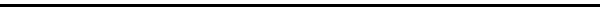 РАСПОРЯЖЕНИЕот 17 марта 2020 г. № 24                                                                                      с.БахтайО проведении инвентаризации земель, находящихся на территориимуниципального образования «Бахтай»         В соответствии с Гражданским Кодексом Российской Федерации, Земельным Кодексом Российской Федерации, Бюджетным Кодексом Российской Федерации  для выявления фактического наличия земельных участков, находящихся в собственности муниципального образования «Бахтай», а также сбора информации по землепользователям для выяснения местоположения объектов землеустройства, уточнения соответствия размера земельного участка фактически используемой площади, выявление неиспользуемых земельных участков или используемых не по целевому назначению РАСПОРЯЖАЮСЬ: 1. С 17.03.2020 года провести на территории муниципального образования «Бахтай» 1 этап инвентаризации земельных участков.2. Целями инвентаризации считать: - выявление фактического наличия земельных участков, находящихся в собственности муниципального образования «Бахтай»;- получение достоверных данных об использовании земель на территории муниципального образования «Бахтай», составление реестра пустующих и неиспользуемых свободных земель и земельных участков и вовлечение их в хозяйственный оборот; - расширение налогооблагаемой базы и увеличение налоговых поступлений в бюджет. 3. Утвердить рабочую группу по инвентаризации земельных участков согласно приложения. 4. В срок до 30.04.2020 г. подготовить акт инвентаризации земельных участков. 5. Контроль за выполнением распоряжения оставляю за собой. Глава муниципального образования  «Бахтай»                                              В.П. БальбуроваПриложение к распоряжению главы администрации МО «Бахтай» от 17.03.2020 г № 24Состав рабочей группы по инвентаризации земельных участков:Председатель  - Бальбурова Валентина Петровна - глава МО «Бахтай»;Члены рабочей группы:Шопхонов Валерий Терентьевич – ведущий бухгалтер МО «Бахтай»;Довганова Зинаида Борисовна – ведущий специалист МО «Бахтай»;Васильева Ульяна Эдуардовна – ведущий специалист МО «Бахтай». 